Каратузский сельсовет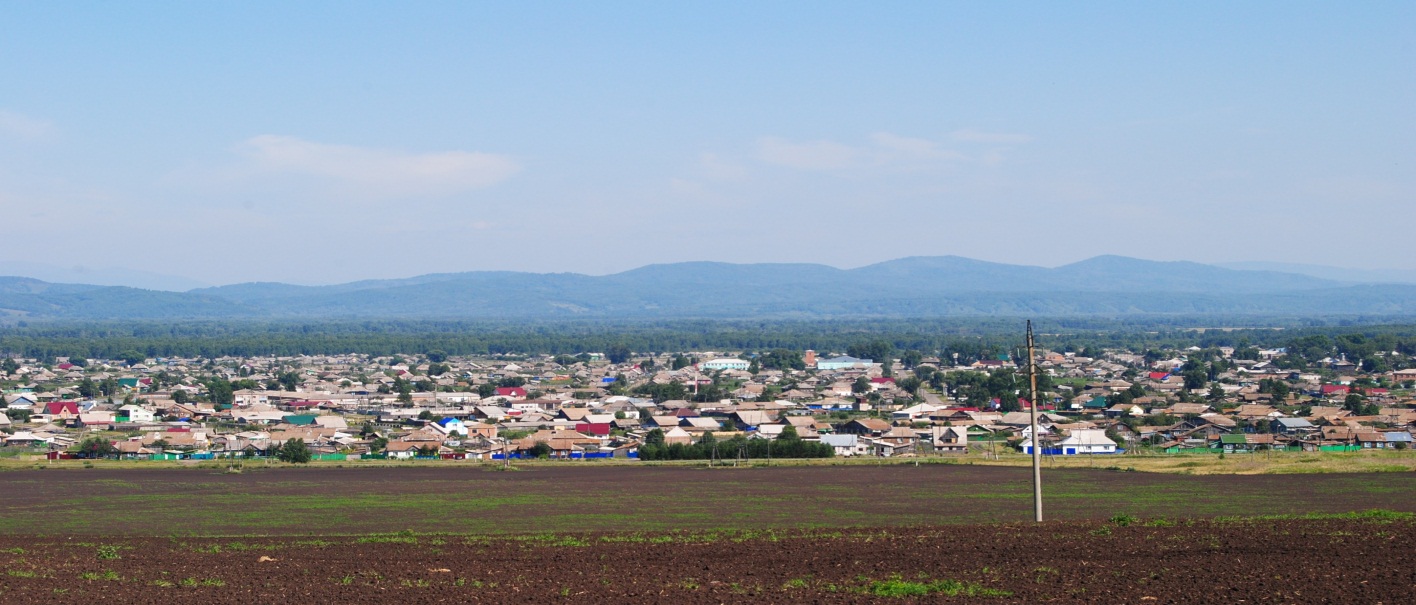 № 10 (270) от 29 января 2020 г.с. КаратузскоеАДМИНИСТРАЦИЯ КАРАТУЗСКОГО СЕЛЬСОВЕТАПОСТАНОВЛЕНИЕ24.01.2020г.				с.Каратузское					№17-ПО внесении изменений в постановление от 16.03.2018г. №32-П «Об обеспечении исполнения осужденными наказаний в виде обязательных и исправительных работ в Каратузском сельсовете»В соответствии с Уголовным кодексом Российской Федерации, Уголовно-исполнительным кодексом Российской Федерации, руководствуясь Уставом Каратузского сельсовета Каратузского района Красноярского края,ПОСТАНОВЛЯЮ:Внести в постановление от 16.03.2018г. №32-П «Об обеспечении исполнения осужденными наказаний в виде обязательных и исправительных работ в Каратузском сельсовете» следующие изменения:- Приложение № 3 к постановлению читать в новой редакции согласно приложению к настоящему постановлению.2. Настоящее постановление вступает в силу в день, следующий за днем его официального опубликования в печатном издании «Каратузский Вестник»3. Контроль за исполнением настоящего постановления оставляю за собой.Глава администрацииКаратузского сельсовета								А.А.СаарПриложение к постановлениюот 24.01.2020 г. №17-ППриложение № 3к постановлениюот 16.03.2018 г. № 32-ППеречень объектов (предприятий, учреждений, организаций) для исполнения наказаний в виде исправительных работ для осужденных на территории Каратузского сельсоветаКАРАТУЗСКИЙ СЕЛЬСКИЙ СОВЕТ ДЕПУТАТОВКАРАТУЗСКОГО  РАЙОНА КРАСНОЯРСКОГО КРАЯРЕШЕНИЕ27.01.2020г.				с.Каратузское			 № 27-201О передаче имущества Каратузского сельского Совета депутатов в собственность администрации Каратузского сельсоветаВ соответствии с Федеральным законом от 06.10.2003 №131-ФЗ «Об общих принципах организации местного самоуправления в РФ», руководствуясь ст. 24, 43-44 Устава Каратузского сельсовета Каратузского района Красноярского края, Каратузский сельский Совет депутатов РЕШИЛ:Передать безвозмездно в собственность администрации Каратузского сельсовета имущество согласно приложению к настоящему решению.2. Контроль за исполнением настоящего решения возложить на комиссию по законности, охране общественного порядка, сельскому хозяйству и предпринимательству.3. Настоящее решение вступает в силу со дня, следующего за днем его официального опубликования в печатном издании «Каратузский Вестник».Приложение к Решению Каратузскогосельского Совета депутатов от 27.01.2020г. № 27-201Переченьимущества, подлежащего безвозмездной передаче в собственность Администрации Каратузского сельсоветаАКТприема–передачис. Каратузское 								27.01.2020г.Комиссия в составе: - Председателя Каратузского сельского Совета депутатов Федосеевой О.В.;- Главы Каратузского сельсовета Саар А.А.;- начальника подразделения (службы по благоустройству) администрации Каратузского сельсовета Асалбекова М.Д.;- водителя администрации Каратузского сельсовета Вилль В.П.,на основании Решения Каратузского сельского Совета депутатов от 27.01.2020г. №27-201 «О передаче имущества Каратузского сельского Совета депутатов в собственность администрации Каратузского сельсовета», составили настоящий акт о передаче в администрацию Каратузского сельсовета автомобиля LADA 4x4 LADA 212140, VIN ХТА 212140L2379437, год изготовления 2019, номер двигателя 1029764, номер кузова 2379437, стоимостью 520 000 (пятьсот двадцать тысяч) рублей. Передал:							Принял:Председатель Совета депутатов				Глава сельсовета_________________ / О.В.Федосеева   	          _______________ / А.А. Саар	МП	 						МПНачальник подразделения (службы по благоустройству) администрации Каратузского сельсовета						_________________ М.Д. Асалбековводитель администрации Каратузского сельсовета			_________________ В.П.  Вилль	КАРАТУЗСКИЙ СЕЛЬСКИЙ СОВЕТ ДЕПУТАТОВРЕШЕНИЕ27.01.2020             	             с. Каратузское                                  № 27-202О внесении изменений в Решение Каратузского сельского Совета депутатов от 20.12.2019 года № 26-200 «О бюджете Каратузского сельсовета на 2020 год и плановый период 2021-2022 годы»В соответствии с Положением о бюджетном процессе в Каратузском сельсовете, утвержденным Решением Каратузского сельского Совета депутатов от 07.06.2017г. № 10-71, статьей 14 Устава Каратузского сельсовета Каратузского района Красноярского края, Каратузский сельский Совет депутатов РЕШИЛ:1. Внести в Решение Каратузского сельского Совета депутатов от 20.12.2019 г. № 26-200 «О бюджете Каратузского сельсовета на 2020 год и плановый период 2021-2022 годы» следующие изменения:1.1. Приложение №2 Решения, изложить в редакции, согласно Приложения к настоящему Решению.2. Контроль за исполнением настоящего Решения возложить на постоянную депутатскую комиссию по экономике, бюджету и социальной политике.3. Решение вступает в силу в день его опубликования в печатном издании органа местного самоуправления Каратузского сельсовета «Каратузский вестник» и распространяет свое действие на правоотношения, возникшие с 01.01.2019 года.Выпуск номера подготовила администрация Каратузского сельсовета.Тираж: 50 экземпляров.Адрес: село Каратузское улица Ленина 30N п/пНаименование предприятия, учреждения, организации1ООО «Каратузский ТеплоВодоКанал»2ООО «Нива»3ООО «Енисей»4ИП Бран Н.П.5ООО «Удача»6ИП Тушин А.В.7ИП Соболев В.Д.8ИП Шиллер С.Э.9ИП Гречишкина Г.А.10ИП Дерюшева Л.А.11ООО «Вектор»12ИП Терентьев А.В.13КГБУ «Каратузское лесничество»14Управление социальной защиты населения15Каратузская районная больница16ГП КК «Каратузское автотранспортное предприятие»17КГБУ СО «Каратузский дом-интернат»18ГП КК «Каратузское дорожное ремонтно-строительное управление»19ИП Стерехов М.Д.20ИП Муковников В.В.21ИП Зайцев В.П.22КФХ Козлов О.В.23КФХ Горохова Е.В.24 ИП Иванов Д.В.25ИП Шейфер Е.Н.26КГКУ «Каратузский отдел Ветеринарии»Председатель Каратузского сельского Совета депутатов	___________________О.В. ФедосееваГлава Каратузского сельсовета	_____________________А.А. Саар№ п/пНаименованиеГодвыпуска№ двигателя№ шасси№ кузоваЦвет кузоваОбщая стоимость, руб.1Автомобиль LADA 4x4, LADA 212140 VIN ХТА 212140L237943720191029764отсутствует2379437серебристо-темно-серый520 000,02.Памятный знак победителю конкурса «На лучшую организацию работы представительного органа муниципального образования»-----4 856,67Председатель Каратузскогосельского Совета депутатов_______________ О.В. Федосеева Глава Каратузского сельсовета________________ А.А. СаарПриложениеПриложениеПриложениек Решению Каратузского сельского Совета депутатов от 27.01.2020 №27-202 "О внесении изменений в Решение Каратузского сельского Совета депутатов №26-200 от 20.12.2019г. "О бюджете Каратузского сельсовета на 2020 год и плановый период 2021 - 2022 годы"администраторы доходов бюджета Каратузского сельсовета на 2020 год и плановый период 2021 - 2022 г.г.администраторы доходов бюджета Каратузского сельсовета на 2020 год и плановый период 2021 - 2022 г.г.администраторы доходов бюджета Каратузского сельсовета на 2020 год и плановый период 2021 - 2022 г.г.Код администратораКод бюджетной классификацииНаименование кода бюджетной классификацииКод администратораКод бюджетной классификацииНаименование кода бюджетной классификации администрация Каратузского сельского совета         ИНН 2419000669 администрация Каратузского сельского совета         ИНН 2419000669 администрация Каратузского сельского совета         ИНН 24190006696001 11 05 025 10 0000 120 Доходы получаемые в виде арендной платы, а также средства от продажи права на заключение договоров аренды за земли находящиеся в собственности сельских поселений (за исключением земельных участков муниципальных бюджетных и автономных учреждений)6001 11 09 045 10 0000 120Прочие поступления от использования имущества, находящегося в собственности сельских поселений (за исключением  имущества муниципальных бюджетных и автономных учреждений, а также имущества муниципальных унитарных предприятий, в том числе казенных)6001 14 06 025 10 0000 430 Доходы от продажи земельных участков, находящихся в собственности сельских поселений (за исключением земельных участков муниципальных бюджетных и автономных учреждений)6001 16 02 020 02 0000 140Административные штрафы, установленные законами субъектов Российской Федерации об административных правонарушениях, за нарушение муниципальных правовых актов6001 17 01 050 10 0000 180Невыясненные поступления,  зачисляемые в бюджеты  сельских поселений6002 02 15 001 10 0000 150Дотации бюджетам сельских поселений на выравнивание бюджетной обеспеченности6002 02 30 024 10 7514 150Субвенции бюджетам сельских поселений на выполнение государственных полномочий по созданию и обеспечению  деятельности  административных комиссий6002 02 49 999 10 1049 150Иные межбюджетные трансферты бюджетам сельских поселений на частичное финансирование (возмещение) расходов на региональные выплаты и выплаты, обеспечивающие уровень заработной платы работников бюджетной сферы не ниже размера минимальной заработной платы (минимального размера оплаты труда) 6002 02 49 999 10 2721 150Иные межбюджетные трансферты на поддержку мер по обеспечению сбалансированности бюджетов сельских поселений6002 02 49 999 10 7412 150Иные межбюджетные трансферты бюджетам сельских поселений на обеспечение первичных мер пожарной безопасности6002 02 49 999 10 7508 150Иные межбюджетные трансферты бюджетам сельских поселений на содержание автомобильных дорог общего пользования местного значения за счет средств дорожного фонда Красноярского края6002 02 49 999 10 7555 150Иные межбюджетные трансферты бюджетам сельских поселений на организацию и проведение акарицидных обработок мест массового отдыха населения6002 04 05  099 10 0000 150Прочие безвозмездные поступления от негосударственных предприятий в бюджеты сельских поселений6002 07 05 030 10 0000 150Прочие безвозмездные поступления в бюджеты сельских поселений6002 08 05 000 10 0000 150 Перечисления из бюджетов сельских поселений (в бюджеты поселений) для осуществления возврата (зачета) излишне уплаченных или излишне взысканных сумм налогов, сборов и иных платежей, а также сумм процентов за несвоевременное осуществление такого возврата и процентов, начисленных на излишне взысканные суммы6002 19 60 010 10 0000 150 Возврат прочих остатков субсидий, субвенций и иных межбюджетных трансфертов, имеющих целевое назначение, прошлых лет из бюджетов сельских поселений